Fy 7: Aine ja säteily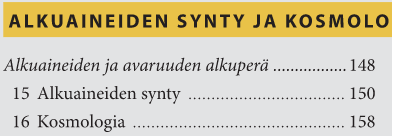 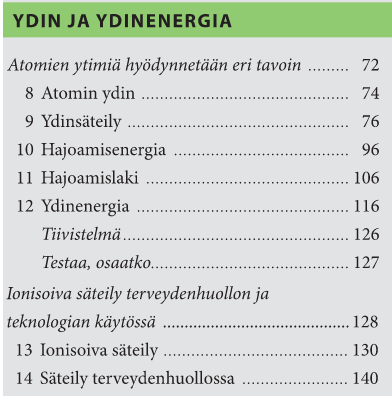 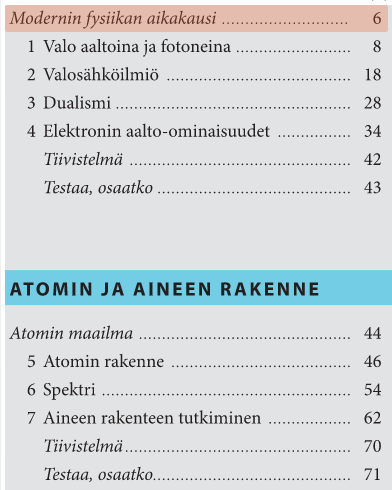 KvanttiPlanckin vakio, Musta kappaleSäteilyn ja aineen dualisuus. De Broglien laitElektronien diffraktioSpektritBraggin lakiValosähköinen ilmiö: Irrotustyö, rajataajuus, energiayhtälöComptonin ilmiöEnergiatasokaavio, ytimen energiatilatAtomimassayksikköMassavaje, sidosenergia, sidososuus. Alfa-, beetahajoaminen. Elektronisieppaus. Hajoamisenergia, liikemäärä ja liike-energiaAnnihilaatioGammasäteily. Vuorovaikutukset.Aktiivisuus, hajoamislaki, puoliintumisaika. Heikennyslaki. Radiohiiliajoitus. Fissio, fuusio. Hajoamisyhtälö ja -energia.Lääketiede, kosmologiaElektronimikroskooppi ym.AtomimallitPerus vuorovaikutuksetAtomin rakenne, standardimalli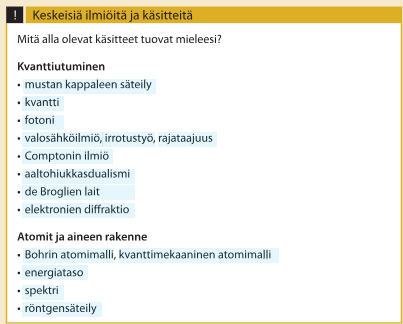 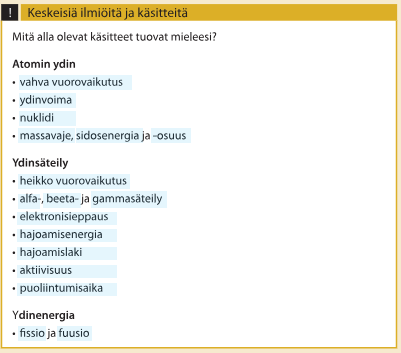 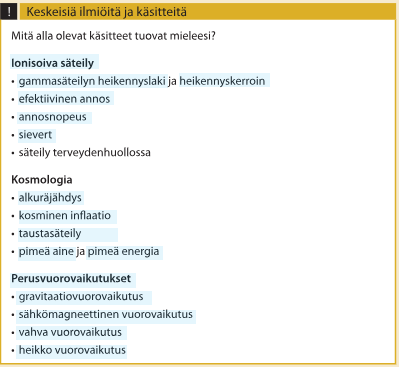 